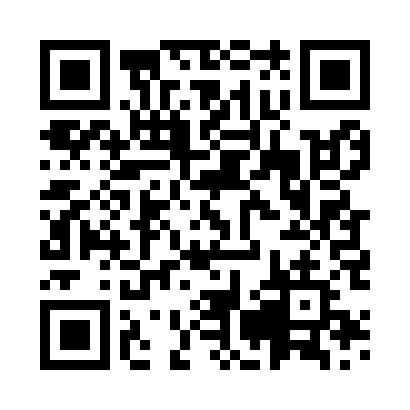 Prayer times for Briniai, LithuaniaWed 1 May 2024 - Fri 31 May 2024High Latitude Method: Angle Based RulePrayer Calculation Method: Muslim World LeagueAsar Calculation Method: HanafiPrayer times provided by https://www.salahtimes.comDateDayFajrSunriseDhuhrAsrMaghribIsha1Wed3:095:481:236:338:5811:292Thu3:085:461:236:349:0011:293Fri3:085:441:236:359:0211:304Sat3:075:421:236:369:0411:315Sun3:065:401:226:379:0611:326Mon3:055:381:226:399:0811:327Tue3:045:361:226:409:0911:338Wed3:035:341:226:419:1111:349Thu3:035:321:226:429:1311:3410Fri3:025:311:226:439:1511:3511Sat3:015:291:226:449:1611:3612Sun3:005:271:226:459:1811:3713Mon3:005:251:226:469:2011:3714Tue2:595:241:226:479:2211:3815Wed2:585:221:226:489:2311:3916Thu2:585:201:226:499:2511:4017Fri2:575:191:226:509:2711:4018Sat2:565:171:226:519:2811:4119Sun2:565:151:226:529:3011:4220Mon2:555:141:226:539:3211:4321Tue2:555:131:226:539:3311:4322Wed2:545:111:236:549:3511:4423Thu2:545:101:236:559:3611:4524Fri2:535:081:236:569:3811:4525Sat2:535:071:236:579:3911:4626Sun2:525:061:236:589:4111:4727Mon2:525:051:236:599:4211:4728Tue2:525:041:236:599:4311:4829Wed2:515:031:237:009:4511:4930Thu2:515:021:237:019:4611:4931Fri2:515:011:247:029:4711:50